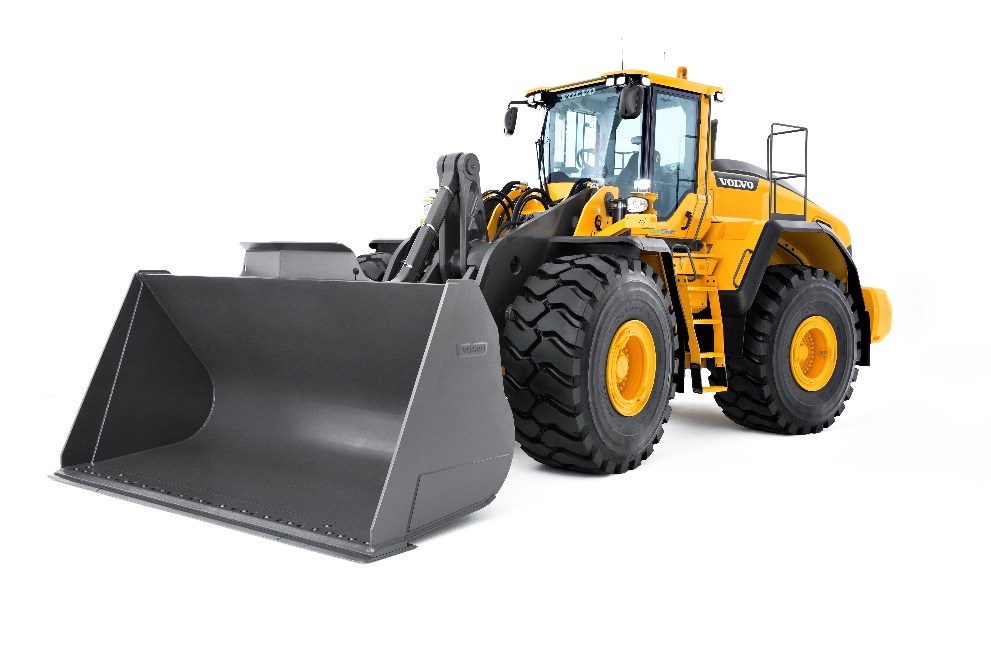 SWECON SIA pārstāv būvtehnikas ražotāju Volvo Construction Equipment Latvijā.Aicinām pievienoties mūsu komandai SERVISA NODAĻAS DARBINIEKU darbam Rīgas servisāDarba pienākumi:Strādāt ar mašīnu garantijas jautājumiem;Aprēķināt mašīnu apkopju un remonta izmaksas;Pārdot klientiem mašīnu servisa līgumus;Veidot rezerves daļu pārdošanas kampaņas.Nepieciešamās prasmes:Atbilstoša tehniskā izglītība;Angļu valodas zināšanas labā līmenī gan mutiski, gan rakstiski;Datora zināšanas laba lietotāja līmenī;Labas sadarbības un komunikācijas prasmes, precizitāte un spēja strādāt kā komandā, tā arī individuāli;Atbildības sajūta un pienākuma apziņa.Mēs piedāvājam:Darbu mūsdienīgi aprīkotā servisā;Atalgojumu sākot no 1800 - 2000 EUR pirms nodokļu nomaksas, atkarībā no kvalifikācijas un pieredzes;Sociālās garantijas un bonusus saskaņā ar uzņēmuma politiku;Profesionālas apmācības.Gaidīsim Tavu pieteikumu un CV uz e-pastu: swecon@swecon.lvJa ir jautājumi, labprāt atbildēsim. Sīkāka informācija zvanot 29 410 733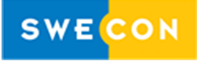 